This week we will be learning about Plants in Science and non-fiction writing in English. Science – Go on wild Plant Hunt – send a copy of your results to Mrs Carey (sheet below)A non-fiction text starts with a title. Each paragraph begins with a subheading – remember capital letters for all titles. Monday—Read the powerpoint and write the title and the Introduction in your writing book or you can make a booklet if you like. Tuesday—Choose two of the wild flowers from the powerpoint and describe them in a few sentences and draw a picture or print a picture and stick it under your writing. Wednesday – Choose two different wild flowers from the powerpoint and describe them in a few sentences. Draw pictures or stick pictures in. Thursday – Can you find any other interesting facts about wild plants? Write some with the subheading Interesting Facts. Friday – Write the subheading What is the Most Common Wild Flower Year 1 FoundThe most common wild flower Year 1 Found was _______. We found this out by ___________________. See the example belowWild Plants (title)Introduction Tell me what wild flowers are in a couple of sentences. These are subheadings.  Choose 4 wild flowers from the powerpoint and write about them. Remember to write a subheading for each flower with a capital letter. Have the subheading on a line on its own and start writing below. Leave a line between each subheading. Dandelions Daisies ButtercupsNettlesInteresting Facts What is the Most Common Wild Flower Year 1 Found?  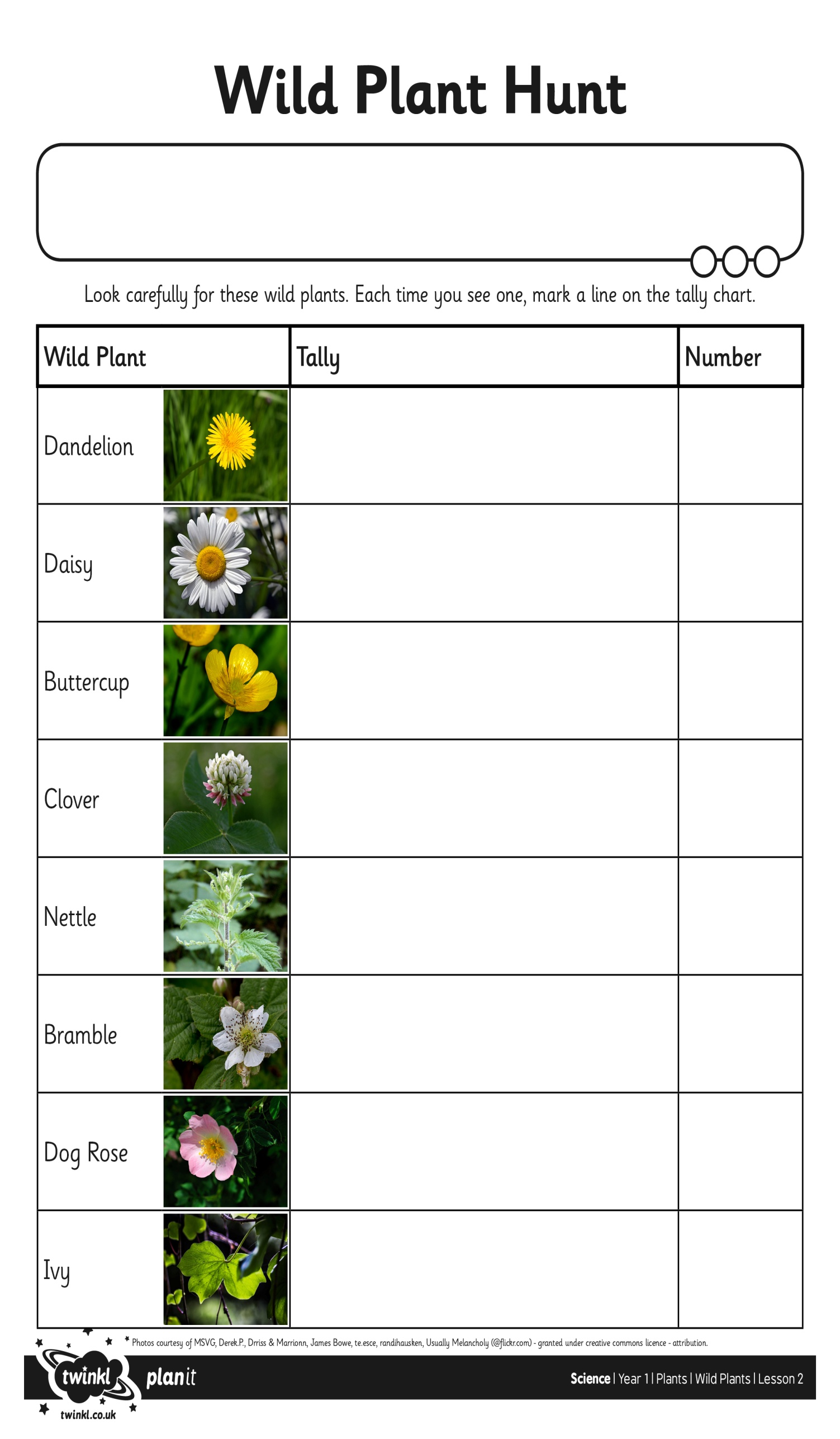 